St. Joseph High School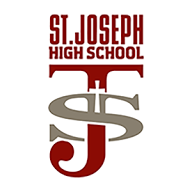 #110 - 2700, 67 Street
Red Deer, Alberta, T4P 1C2P: 403-343-1055 ext. 310248 F: 403-347-6410October 19th-20th, 2018An invitation to participate in volleyball excellence:I would like to extend an invitation to you and your team to compete in the First Annual St. Joseph High School ‘JR. AIR ATTACK’ – Grade 8-9 Jr. High Girls and Boys Volleyball Tournament.Due to our unbelievable facility we are able to offer 4 full playing courts in the same venue with each team guaranteed SIX- 3 Set Matches.  The men’s and women’s pools will be divided into 2 pools of 4.  We will play a full round robin of pools on Friday the 19th.We will then rank teams within pools and play a cross-over Oregon Draw Playoff (A side B side tournament format) on Saturday.  All games will be best three games. All matches will be rally point to 25 in games 1 and 2, with the third games tiebreaker to 15. All games will be determined by a two-point spread with no cap. All matches and tiebreakers will be governed by ASAA rules.We are in the early stages of planning our first tournament but we plan to include-Possible University showcase game on Friday Night TBDCatholic Mass Saturday Morning 9:00AM at STJ (Optional participation)Game times will run Friday night from 1:00-6:00PM Game times will run Saturday 11:00AM-6:00PM TOURNAMENT FINAL PLAYED AT 6:00 SATURDAY NIGHT!Great Team Rates$ at our host hotel. Entry fee to this year’s tournament is $300.00 per team and is payable to St Joseph High School. Preferably we would like to have teams that can send both girls and boys teamsTournament Entry Deadline of MAY 26th.If you and your teams are interested in attending please click the following link to register-  https://goo.gl/forms/v3kEEw1syAmSIB7n2If you have any questions please call me at 587-377-3823 or email rob.blais@rdcrs.caThanksRob Blais